Основные официальные сайты для поиска работы: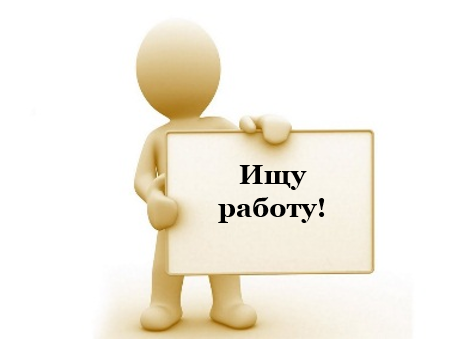 1Единый Информационный портал «Работа в России»(Госуслуги)https://www.gosuslugi.ru/situation/poisk_raboty_i_trudoustrojstvo?from=main 2Работа в Новосибирске, поиск вакансийhttps://novosibirsk.hh.ru/ 3Работа и вакансии в Новосибирской области от прямых работодателей (Трудвсем)https://trudvsem.ru/vacancy/search?_regionIds=54000000000004Интерактивный портал Службы занятости населения Новосибирской областиhttps://nszn.nso.ru/vacancy/?Grid-pageSize=50&WithoutAdditionalLimits=False&ActivityScopeNoStandart=True&SearchType=1&Region=54&HideWithEmptySalary=False&ShowOnlyWithEmployerInfo=False&ShowOnlyWithHousing=False&Sort=1&PageSize=0&SpecialCategories=False&Grid-page=298 